Домашнее задание учени___ 5___ класса_____________________________________ДАВЛЕНИЕ В ЖИДКОСТИ И ГАЗЕЗадание 1.Отметьте рисунки, на которых изображено применение закона Паскаля. (Обведите номер)Задание 2.В каком агрегатном состоянии находится вещество, если оно передает давление:а) по всем направлениям___________________________________________________;б) в одном направлении___________________________________________________?Задание 3.Задание 4. Для чего водолазу нужен жесткий скафандр?______________________________________________________________________________________________________________________________________________________________________________________________________________________________________________________________________________________________________________________________________________________________________________________________________________________________________________________________________________________________________________________________________Задание 5.Как из такой пластмассовой бутылки налить стакан воды, не вынимая пробки и не наклоняя бутылки? 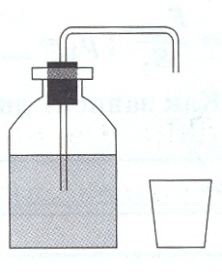 ____________________________________________________________________________________________________________________________________________________________________________________________________________________________________________________________________________________________________________________________________________________________________________________________________________________________________________________________________________________________________________________________________________________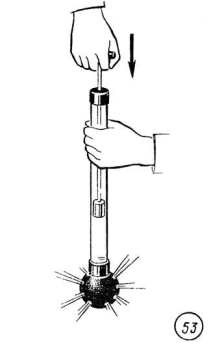 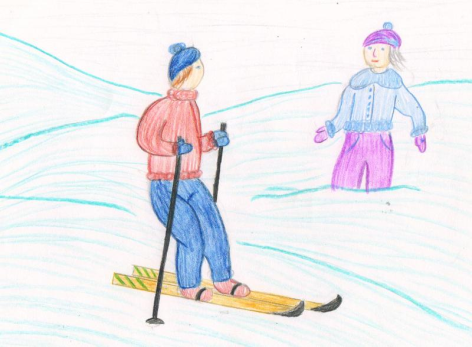 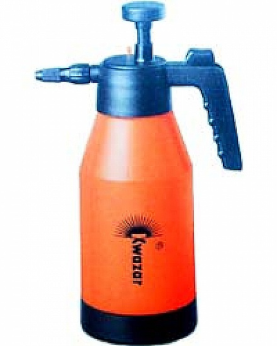 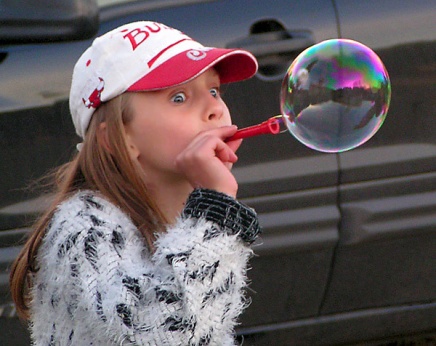 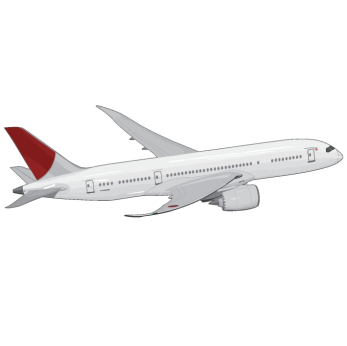 12345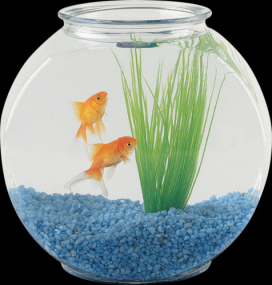 На какую рыбку оказывается большее давление? Почему?________________________________________________________________________________________________________________________________________________________________________________________________________________